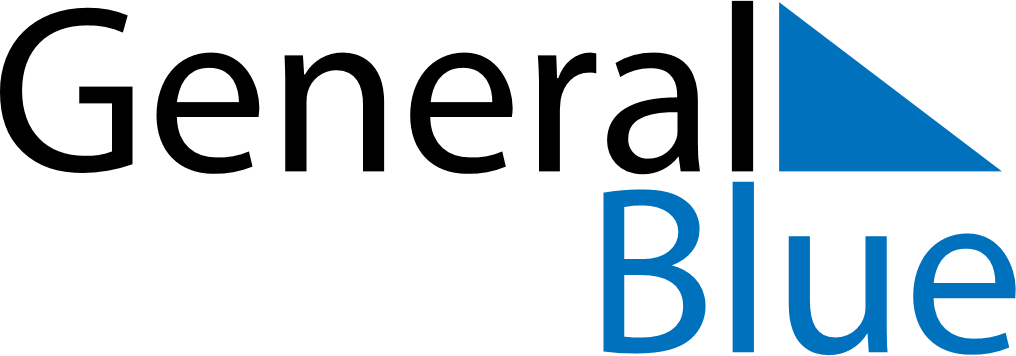 June 2024June 2024June 2024June 2024June 2024June 2024June 2024El Carmen, Jujuy, ArgentinaEl Carmen, Jujuy, ArgentinaEl Carmen, Jujuy, ArgentinaEl Carmen, Jujuy, ArgentinaEl Carmen, Jujuy, ArgentinaEl Carmen, Jujuy, ArgentinaEl Carmen, Jujuy, ArgentinaSundayMondayMondayTuesdayWednesdayThursdayFridaySaturday1Sunrise: 7:57 AMSunset: 6:40 PMDaylight: 10 hours and 43 minutes.23345678Sunrise: 7:57 AMSunset: 6:40 PMDaylight: 10 hours and 42 minutes.Sunrise: 7:58 AMSunset: 6:40 PMDaylight: 10 hours and 42 minutes.Sunrise: 7:58 AMSunset: 6:40 PMDaylight: 10 hours and 42 minutes.Sunrise: 7:58 AMSunset: 6:40 PMDaylight: 10 hours and 41 minutes.Sunrise: 7:59 AMSunset: 6:40 PMDaylight: 10 hours and 41 minutes.Sunrise: 7:59 AMSunset: 6:40 PMDaylight: 10 hours and 40 minutes.Sunrise: 7:59 AMSunset: 6:40 PMDaylight: 10 hours and 40 minutes.Sunrise: 8:00 AMSunset: 6:40 PMDaylight: 10 hours and 39 minutes.910101112131415Sunrise: 8:00 AMSunset: 6:40 PMDaylight: 10 hours and 39 minutes.Sunrise: 8:00 AMSunset: 6:40 PMDaylight: 10 hours and 39 minutes.Sunrise: 8:00 AMSunset: 6:40 PMDaylight: 10 hours and 39 minutes.Sunrise: 8:01 AMSunset: 6:40 PMDaylight: 10 hours and 38 minutes.Sunrise: 8:01 AMSunset: 6:40 PMDaylight: 10 hours and 38 minutes.Sunrise: 8:01 AMSunset: 6:40 PMDaylight: 10 hours and 38 minutes.Sunrise: 8:02 AMSunset: 6:40 PMDaylight: 10 hours and 38 minutes.Sunrise: 8:02 AMSunset: 6:40 PMDaylight: 10 hours and 37 minutes.1617171819202122Sunrise: 8:02 AMSunset: 6:40 PMDaylight: 10 hours and 37 minutes.Sunrise: 8:03 AMSunset: 6:40 PMDaylight: 10 hours and 37 minutes.Sunrise: 8:03 AMSunset: 6:40 PMDaylight: 10 hours and 37 minutes.Sunrise: 8:03 AMSunset: 6:40 PMDaylight: 10 hours and 37 minutes.Sunrise: 8:03 AMSunset: 6:41 PMDaylight: 10 hours and 37 minutes.Sunrise: 8:03 AMSunset: 6:41 PMDaylight: 10 hours and 37 minutes.Sunrise: 8:04 AMSunset: 6:41 PMDaylight: 10 hours and 37 minutes.Sunrise: 8:04 AMSunset: 6:41 PMDaylight: 10 hours and 37 minutes.2324242526272829Sunrise: 8:04 AMSunset: 6:42 PMDaylight: 10 hours and 37 minutes.Sunrise: 8:04 AMSunset: 6:42 PMDaylight: 10 hours and 37 minutes.Sunrise: 8:04 AMSunset: 6:42 PMDaylight: 10 hours and 37 minutes.Sunrise: 8:04 AMSunset: 6:42 PMDaylight: 10 hours and 37 minutes.Sunrise: 8:05 AMSunset: 6:42 PMDaylight: 10 hours and 37 minutes.Sunrise: 8:05 AMSunset: 6:43 PMDaylight: 10 hours and 37 minutes.Sunrise: 8:05 AMSunset: 6:43 PMDaylight: 10 hours and 38 minutes.Sunrise: 8:05 AMSunset: 6:43 PMDaylight: 10 hours and 38 minutes.30Sunrise: 8:05 AMSunset: 6:44 PMDaylight: 10 hours and 38 minutes.